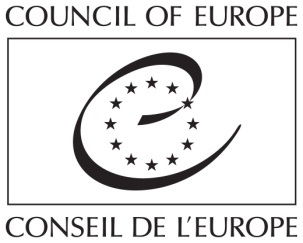 Octobre 2023FORMULAIRE D’ENREGISRTREMENTQUESTIONS PRÉLIMINAIRESEtes-vous éligible ? Est-ce que vous remplissez tous les critères pour bénéficier d'un soutien du FEJ ? 
Consultez le site Web du FEJ pour plus d’informations.INFORMATIONS GÉNÉRALESSIÈGE SOCIAL (coordonnées pour toute correspondance avec le FEJ)Adresse postale de votre organisationRESPONSABLE LÉGALPersonne(s) qui peut(peuvent) prendre la responsabilité légale de votre organisation.Dans les champs ci-dessous, indiquez une ou deux personnes qui ont la responsabilité légale et qui seront en contact avec le FEJ (Président(e)/Secrétaire Général(e)/Trésorier(e), etc.)DOMAINE D’ACTIVITÉ ET FONCTIONNEMENTQuel est votre domaine d’activité et quel est votre groupe cible ? Quelle est la vision et la mission de votre organisation ? Quel est votre domaine d’activité ? 
Quels sont les principaux types d'activités que vous mettez en œuvre ? 
Quel est votre groupe cible destiné à vos activités ? 
Quelle est la tranche d'âge des personnes que vous souhaitez atteindre ? Donnez des exemples d'activités réalisées dans le passé par, pour et avec des jeunes. 
Si vous postulez en tant qu'ONG nationale, veuillez expliquer la portée nationale du travail de votre organisation.
Les jeunes prennent-ils des décisions dans votre ONG ? Comment ?Quelle est la structure décisionnelle de votre organisation et comment fonctionne-t-elle ? 
Quel âge ont les personnes impliquées dans les structures décisionnelles de votre organisation (par exemple, dans le conseil d'administration ou l'assemblée générale) ? 
Comment les jeunes participent-ils au processus décisionnel de l'organisation concernant son fonctionnement, son programme et son budget ?INFORMATIONS SUR LES MEMBRESQui sont vos organisations membres ?Si votre organisation est une organisation internationale de jeunesse, un réseau international d'organisations de jeunesse ou un réseau régional d'organisations de jeunesse, veuillez fournir les informations suivantes sur chacun de vos membres.Veuillez consulter le site web du FEJ pour plus d'informations sur les types d'organisations.Membre 1COORDONNÉES BANCAIRESCes informations ne sont pas obligatoires pour l’enregistrement. Merci de ne pas indiquer un compte bancaire personnel. Le FEJ ne peut transférer l’argent qu’à une ONG.Si votre enregistrement est accepté et que le FEJ vous accorde une subvention, il vous sera demandé de remplir vos coordonnées bancaires.PIÈCES JOINTES (obligatoire)Votre formulaire d’enregistrement ne sera pas être examiné si vous ne joignez pas les documents suivants :Statut original : Joindre le statut original, signé et tamponné par l’autorité nationale auprès de laquelle vous êtes enregistrée en tant qu’ONG.Traduction des statuts : Joindre une traduction complète du statut en anglais ou en français. Rapport annuel d'activité : Joindre votre rapport d'activité annuel le plus récent (et non pas vos comptes). Si vous ne publiez pas de rapport annuel, joindre une liste détaillée des activités organisées au cours de l’année écoulée. Veillez à inclure des informations sur les participants, les objectifs, les thèmes, les lieux des activités, etc.OuiNon1.	Mon organisation est à but non lucratif et est non gouvernementale.2.	Mon organisation a son propre statut.3.	Mon organisation organise des activités pour les jeunes (15-30 ans).4.	Ce sont les jeunes qui prennent les décisions de notre organisation (dans nos structures décisionnelles et notre programme d’activités) 5.	Les membres de mon organisation sont âgés entre 15 et 30 ans. 6.	Notre travail est conforme aux valeurs et aux priorités du Conseil de l’Europe et nous respectons les valeurs et les principes du Conseil de l’Europe.Nom de l’ONGQuel est le nom de votre organisation ?Veuillez indiquer le nom complet en anglais ou en français (nom officiel s’il est enregistré dans votre pays) (Exemple : Fonds Européen pour la Jeunesse)Acronyme (max. 10 caractères)Indiquer l’acronyme (abréviation) de votre ONG 
(Exemple : FEJ). Vous recevrez un message d’erreur si cet acronyme existe déjà dans la base de données du FEJ et vous devrez en choisir un autre – c’est simplement pour les besoins du FEJ. Veuillez ne pas utiliser de caractères spéciaux.
Type d’ONGIdentifiez le type de votre organisation.Votre organisation doit correspondre aux catégories suivantes :Organisation internationale de jeunesseRéseau international d’organisations de jeunesseRéseau régional d’organisations de jeunesseOrganisation nationale de jeunesseOrganisation locale de jeunesseConsultez le site web du FEJ pour mieux comprendre les catégories utilisées. Numéro et nom de la rueCode postalVilleCoordonnées GPSPourquoi les coordonnées GPS ? Ceci nous permettra de mettre à jour la carte des ONG et des activités soutenues par le FEJ sur notre site web. Le format à utiliser est : 48.60228,7.769466 (pas d'espace après la virgule).PaysTéléphoneEmailCet email et mot de passe seront utilisés pour vous connecter dans le système en ligne, modifier vos informations et soumettre des demandes de subvention. N.B. Il n'y a qu'une seule connexion possible pour chaque organisation.Site webPrénomNomFonctionTéléphoneMobileEmailQuel est votre domaine d’activité et quel est votre groupe cible ? (3 000 caractères maximum)Les jeunes prennent-ils des décisions dans votre ONG ? Comment ? (3 000 caractères maximum)NomDescriptionAdresse postale(Numéro de la rue, Code postal et Ville)PaysTéléphone EmailSite webVision et missionFonctionnement et prise de décisionPersonne responsable(nom, prénom, fonction, téléphone, email)